Генеральная Ассамблея ВОИССорок девятая (21-я очередная) сессияЖенева, 2 – 11 октября 2017 г.Вопросы, касающиеся созыва дипломатической конференции для принятия ДоговорА о законах по образцам (ДЗО)Документ подготовлен Секретариатом	На своей сорок седьмой (22-й очередной) сессии, состоявшейся в Женеве 
5 – 14 октября 2015 г., Генеральная Ассамблея Всемирной организации интеллектуальной собственности (ВОИС) постановила (см. документ WO/GA/47/19, пункт 123) *:«что текст основного предложения в отношении Договора о законах по образцам должен быть окончательно доработан ПКТЗ на его тридцать четвертой и тридцать пятой сессиях;(i)	созвать дипломатическую конференцию для принятия Договора о законах по образцам в конце первой половины 2017 г. только в том случае, если обсуждение вопросов оказания технической помощи и раскрытия будет завершено на тридцать четвертой и тридцать пятой сессиях ПКТЗ;(ii)	что текст основного предложения в отношении Договора о законах по образцам должен быть окончательно доработан ПКТЗ на его тридцать четвертой и тридцать пятой сессиях;(iii)	что если дипломатическая конференция будет созвана в конце первой половины 2017 г., то сроки и место проведения дипломатической конференции будут определены на заседании подготовительного комитета, которое должно быть проведено сразу после тридцать пятой сессии ПКТЗ».	Во исполнение поручения Генеральной Ассамблеи Комитет по законодательству в области товарных знаков, промышленных образцов и географических указаний (ПКТЗ) на своих тридцать четвертой (16 – 18 ноября 2015 г.) и тридцать пятой (25 – 27 апреля 2016 г.) сессиях продолжил обсуждение текста основного предложения в отношении Договора о законах по образцам (ДЗО) в целях его окончательной доработки.	По итогам тридцать пятой сессии ПКТЗ Председатель заявил о том, что, по мнению ряда делегаций, проделанной ПКТЗ работы достаточно для того, чтобы прийти к заключению о том, что текст основного предложения (содержащийся в документах SCT/35/2 и 3) является окончательно доработанным.  Некоторые делегации выразили мнение о том, что результаты работы ПКТЗ служат достаточной основой для завершения выработки основного предложения и что в дополнительной проработке нуждается всего несколько элементов.  Ряд других делегаций отметили, что проделанной ПКТЗ работы недостаточно для выработки окончательного текста основного предложения (см. документ SCT/35/7, пункт 7).	Что касается вопросов, особо выделенных Генеральной Ассамблеей в 2015 г., а именно оказания технической помощи и раскрытия (см. пункт 1(i), выше), то для справки в приложении приводятся соответствующие положения основного предложения. 	На своей сорок восьмой (26-й внеочередной) сессии, состоявшейся 3 – 11 октября 2016  г. в Женеве, Генеральная Ассамблея ВОИС: «постановила, что на своей следующей сессии, которая состоится в октябре 2017 г., она продолжит рассмотрение вопроса о созыве дипломатической конференции для принятия Договора о законах по образцам с целью провести ее в конце первой половины 2018 г.».	После принятия этого решения ПКТЗ провел две сессии, а именно тридцать шестую (17 – 19 октября 2016 г.) и тридцать седьмую (27 – 30 марта 2017 г.).	По итогам тридцать шестой сессии ПКТЗ Председатель «заявил, что, хотя вопрос о ДЗО и остается в его повестке дня, ПКТЗ следует придерживаться решения Генеральной Ассамблеи [ВОИС]» (см. документ SCT/36/6, пункты 27 и 28).	По итогам тридцать шестой сессии ПКТЗ Председатель напомнил о своем заявлении, сделанном на предшествующей сессии ПКТЗ, и «призвал делегации использовать время, которое остается до открытия следующей сессии Генеральной Ассамблеи [ВОИС] в октябре 2017 г., для устранения существующих пробелов» (см. документ SCT/37/8, пункт 8).	Генеральной Ассамблее ВОИС предлагается: рассмотреть содержание настоящего документа; и принять решение относительно созыва Дипломатической конференции для принятия Договора о законах по образцам в конце первой половины 2018 г. в сроки и в месте, которые будут определены подготовительным комитетом.[Приложение следует]Проекты положений, касающихся вопросов, особо выделенных Генеральной Ассамблеей ВОИС в 2015 г., а именно раскрытия и оказания технической помощи (выдержки из документов SCT/35/2 и 3, включая соответствующие сноски)Раскрытие[Cтатья1bis,2 
Общие принципы(1)	[Отсутствие регулирования материальных норм права в области промышленных образцов]  Ничто в настоящем Договоре или Инструкции не должно толковаться в качестве требования, ограничивающего каким -либо образом право Договаривающейся стороны устанавливать такие требования применимого материального права в отношении промышленных образцов, какие она пожелает.(2)	[Связь с другими договорами]  Ничто в настоящем Договоре не умаляет какие-либо обязательства, которые Договаривающиеся стороны имеют по отношению друг к другу согласно любым другим договорам.]Статья 3 
Заявка[Содержание заявки; пошлины] (a) Договаривающаяся сторона может требовать, чтобы в заявке содержались все или некоторые из следующих указаний или элементов:[…][(ix)	раскрытие происхождения или источника традиционных выражений культуры, традиционных знаний или биологических/генетических ресурсов, использованных при создании промышленного образца или воплощенных в нем;]8Правило 2 
Подробности в отношении заявки[Дополнительные требования согласно статье 3] В дополнение к требованиям, предусмотренным статьей 3, Договаривающаяся сторона может требовать, чтобы в заявке содержались все или некоторые из следующих указаний или элементов:[…](x) указание любой предшествующей заявки или регистрации, или другой информации, о которой осведомлен заявитель, и которая может повлиять на правомерность регистрации промышленного образца;Техническая помощь[Статья 22] [Резолюция] 
Техническая помощь и укрепление потенциала[(1)] [Принципы] Организация обеспечивает, с учетом наличия ресурсов и в целях облегчения выполнения положений Договора, техническую помощь, в частности развивающимся странам и НРС.  Такая техническая помощь:(i)	ориентирована на развитие, предоставляется по запросу, является транспарентной, адресной и адекватной для укрепления потенциала стран-бенефициаров по осуществлению Договора;(ii)	учитывает приоритетные задачи и особые потребности стран-получателей, чтобы позволить пользователям в полной мере воспользоваться положениями Договора.(2)	[Техническая помощь и укрепление потенциала]  (a)  Техническая помощь и содействие в укреплении потенциала, оказываемые по настоящему Договору, направлены на выполнение Договора и, при наличии просьбы, включают23:(i)	создание требующейся нормативно-правовой базы и пересмотр административной практики и административных процедур органов регистрации образцов;(ii)	укрепление необходимого потенциала ведомств, включая, в частности, профессиональную подготовку людских ресурсов, [и предоставление соответствующего оборудования и технологии, а также требующейся инфраструктуры].(b)	Организация обеспечивает, при условии [выделения и] наличия ресурсов, финансирование деятельности и мер [ВОИС], требующихся для выполнения Договора, в соответствии с пунктами (2)(a), (3)(a) [и статьей 24(1)(c)].  [Кроме того, Организация прилагает усилия для достижения договоренностей с международными финансовыми организациями, межправительственными организациями и правительствами стран-получателей для обеспечения финансовой поддержки технической помощи в соответствии с настоящим Договором.](3)	[Другие положения] 24  [(a) Всемирной организации интеллектуальной собственности настоятельно рекомендуется ускорить создание системы цифровых библиотек для зарегистрированных образцов.  Договаривающиеся стороны стремятся сообщать опубликованную информацию о зарегистрированных образцах через такую систему.  Организация оказывает поддержку Договаривающимся сторонам в их усилиях по обмену информацией через эту систему.][(b) Договаривающиеся стороны/Договаривающимся сторонам настоящего Договора [прилагают усилия для того усилия, чтобы][ рекомендуется] установить систему скидок с пошлин для авторов образцов [(физических лиц и малых и средних предприятий (МСП))].  [Такая систем скидок с пошлин, если она вводится в действие, применяется ко всем тем, кто является гражданами развивающейся страны или НРС и имеет в ней постоянный адрес.]][Конец приложения и документа]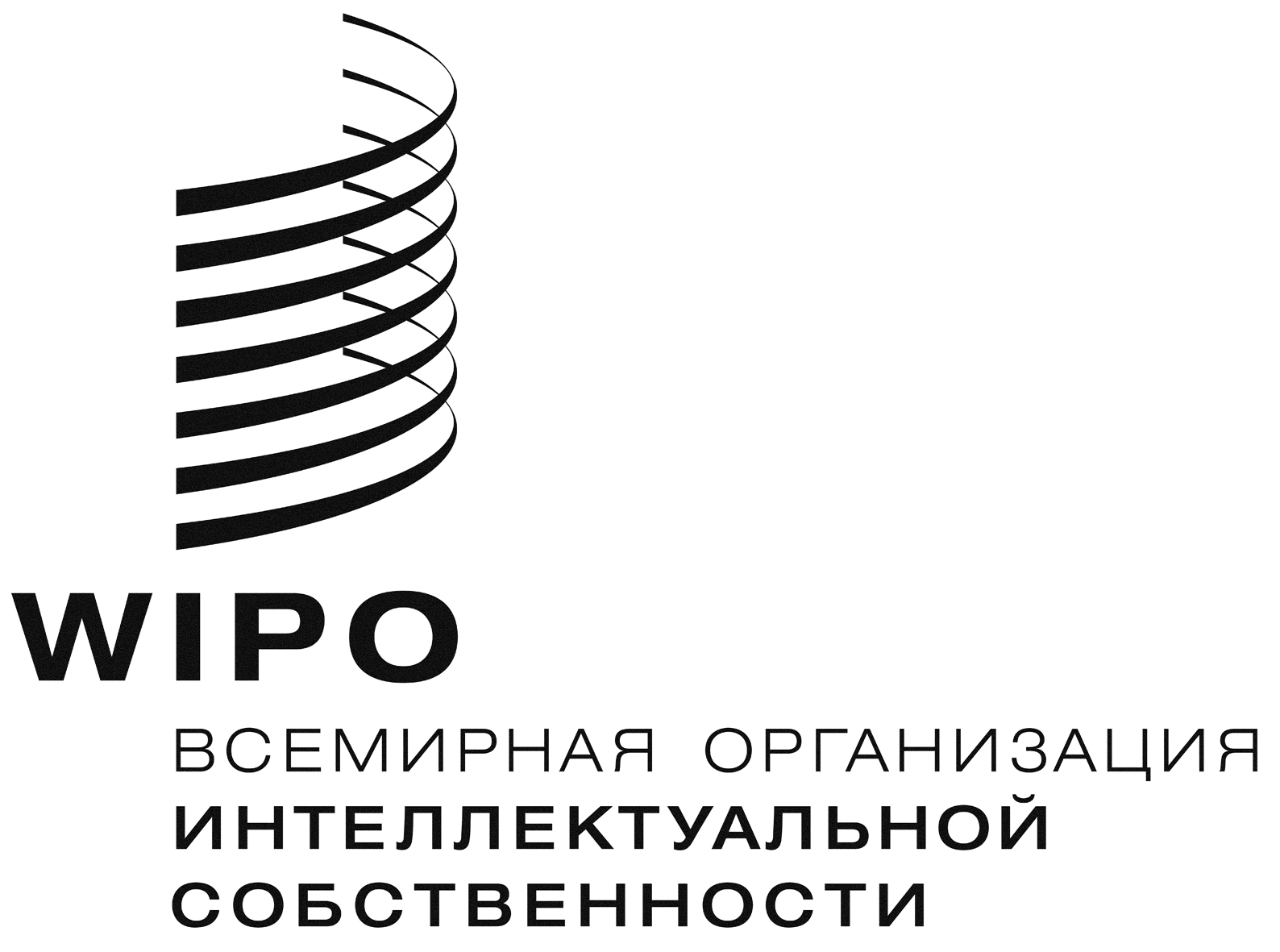 RWO/GA/49/8WO/GA/49/8WO/GA/49/8оригинал:  английский оригинал:  английский оригинал:  английский дата: 3 июля 2017 г. дата: 3 июля 2017 г. дата: 3 июля 2017 г. 